Margaret I. (Shepherd) BeltFebruary 7, 1817 – September 7, 1848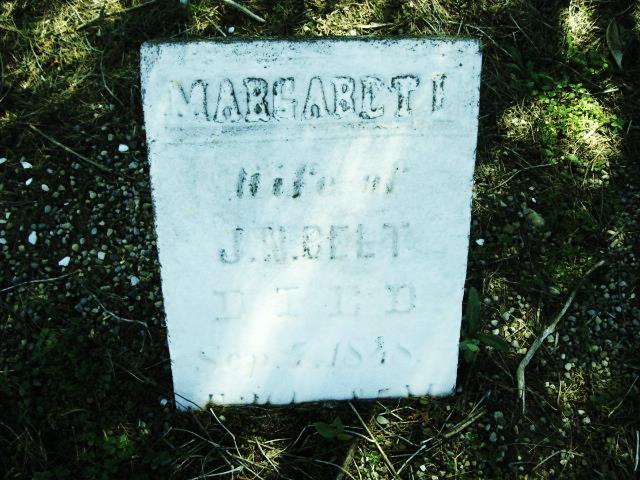 Photo by Cousin BeckyNo obit found at this time